§1659.  Internal combustion engine fuel defined; expensesFor the purposes of this chapter, the term "internal combustion engine fuel" shall mean motor fuel, commonly called and known as gasoline, benzol or other product to be used in the operation of an internal combustion engine. The term "misbranded" shall apply to all internal combustion engine fuel, the package, label, pump, tank or container of which shall bear any statement, design or device regarding such article or the ingredient or substance contained therein which shall be false or misleading in any particular or which is falsely branded in any particular.Gasoline shall be held to be "adulterated":1.  Water or tar-like matter.  If it contains water or tar-like matter;2.  Weight of residue after distillation.  If it contains more than 4% by weight of residue after being distilled at a temperature of 437` Fahrenheit;3.  Temperature of vapor.  If the maximum temperature of the vapor on distillation without pressure exceeds 437` Fahrenheit.The methods of testing to be used shall be those in general use in the petroleum refining industry.The State of Maine claims a copyright in its codified statutes. If you intend to republish this material, we require that you include the following disclaimer in your publication:All copyrights and other rights to statutory text are reserved by the State of Maine. The text included in this publication reflects changes made through the First Regular and First Special Session of the 131st Maine Legislature and is current through November 1, 2023
                    . The text is subject to change without notice. It is a version that has not been officially certified by the Secretary of State. Refer to the Maine Revised Statutes Annotated and supplements for certified text.
                The Office of the Revisor of Statutes also requests that you send us one copy of any statutory publication you may produce. Our goal is not to restrict publishing activity, but to keep track of who is publishing what, to identify any needless duplication and to preserve the State's copyright rights.PLEASE NOTE: The Revisor's Office cannot perform research for or provide legal advice or interpretation of Maine law to the public. If you need legal assistance, please contact a qualified attorney.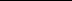 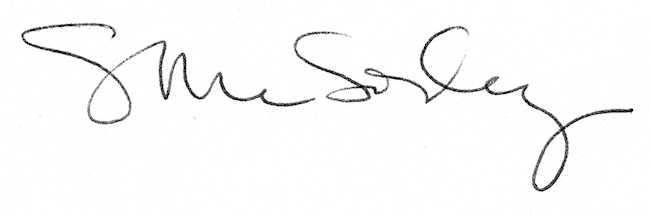 